Curriculum Vitae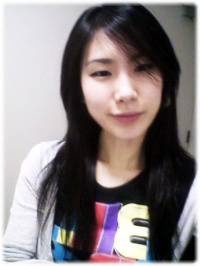 Kalley (Yea Eun) Park	서울시 송파구 송파동 87-9 301호	Mobile	010-4018-8736	Email	kalleyp@gmail.comPersonal InformationNationality: New ZealandBirth Place: Republic of Korea (Immigrated to New Zealand in 2000)Date of Birth: 12th of September 1988Age: 21Languages: Fluent in English and KoreanEducationTertiary education The University of Auckland Bachelor of Commerce (B Com)	Bachelor of Commerce Degree, Triple Major in Accounting 	Commercial Law and Finance                                                                  	presentSecondary education	Sacred Heart Girls’ College, Hamilton	NCEA Level 1-3	2004 - 2006	NCEA Level 4 – Scholarships in Chemistry, Calculus and Economics 	2006	Scholastic Aptitude Test 1 (SAT1)	2006	Scholastic Aptitude Test 2 in Chemistry, Japanese and Mathematic 2 (SAT2)	2006Skills SummaryTeamworkParticipation in competitive sports teams through school have allowed me to develop teamwork skills vital to be successful and compete at a premier level.Team work has been vital to my role as a waitress in order to provide outstanding service to customers.CommunicationI have developed strong communication skills through my work as a translator where communication with clients is vital to identifying their individual needs.Entering into the Management Consulting Club open competitions required not only the ability to manage but also great communication skills to communicate with team members. From 5 years of tutoring/teaching experiences in a variety of subjects, including English, it not only helped me in enhancing my communication skills with the students but also refining my teaching skills.Working as a Sales Consultant at Vodafone, I have gained great communication skills in terms of the ability to communicate and connect with a variety of people with the different age and cultural groups.Problem Solving / ImplementationAs an OCP at Aiesec Association, I was required to utilise problem solving skills into daily work in order to tailor and implement overseas internship programmes to allow the students the opportunity to have overseas work experience.As a Sales Consultant at Vodafone, I was in the position where I had to find out what the customers needs and wants are and trying to satisfy the customers with the best, suitable telecommunication connection or products. This opportunity allowed me to train on my problem solving, coming up with the solution instantly with the problems.Career SummaryVodafone NZ (2009 - Present)Working as a Sales Consultant - Serving customers and solving out and satisfying the customers needs and wants in terms of telecommunicationManagement Consulting Club (2009)	Competing as a business analyst for the national representativePrivate Tutoring (2005 - Present)Tutoring Economics, Chemistry, Mathematics and Accounting NCEA Level 1-3	Tutored English in Korea for summer courses	Aiesec International Association (Feb 2008 – Feb 2009) OCP in Market Expansion Team – A leader role in the team, organizing an exchange programme with international business partners and organizing learning events with external parties.Farrolls (March 2008 – October 2008)Catering and hospitality– Service of food, customer services and shop operation	Jusarang Limited (Jan 2004 - Dec 2006)	Administrative role and translator – translating job and project management	Hangaram Restaurant (Jan 2003 – Nov 2005) Catering and Waitress – Service of food and Customer serviceInterestsMoviesReading		 Music Exercising	Travelling		RefereesThe following people can be contacted to provide references, however it would be appreciated if I could be contacted first.Ben Lai		VodafoneLai is the manager of Vodafone NZ. Hee Jong Moon                                                                                     	             FarrollsMoon is the Owner of Farrolls. He can be contacted on (09) 528 8088.Jordan Wang	  	Aiesec International AssociationJordan Wang is the president of Aiesec Auckland Association at the University of Auckland. He can be contacted on 0210718520	